24.janvāris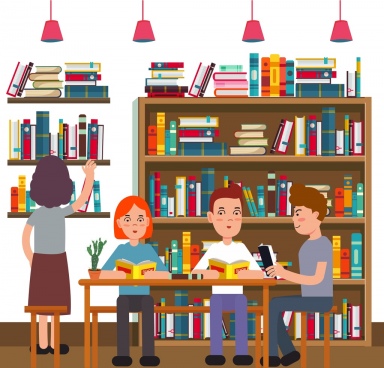 Bibliotekārā stunda 3. a klasei          ,,Informācijas meklēšana uzziņu literatūrā’’Mērķis:  paplašināt izpratni par dažādiem uzziņas literatūras veidiem, sniegt iemaņas to lietošanā.Apgūstamās prasmes:  saprast jēdzienus ,,uzziņu literatūra’’, ,,rādītāji’’, izmantot dažādus palīgrādītājus informācijas meklēšanā.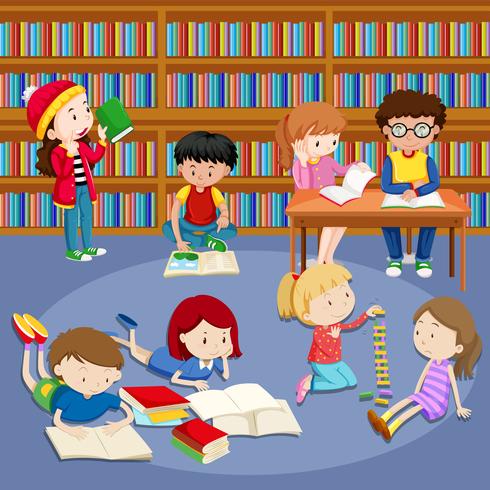 15.janvārisBibliotekārā stunda 2. a klasei          ,,Informācijas meklēšana bibliotēkā’’Mērķis: iepazīstināt skolēnus ar tematisko grāmatu kārtojumu bibliotēkā.Apgūstamās prasmes: atrast vajadzīgo grāmatu, ņemot vērā tematisko kārtojumu.